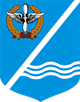 Совет Качинского муниципального округа города СевастополяРЕШЕНИЕ№ 29/115О Порядке сообщения лицами, замещающими муниципальные должности Качинского муниципального округа города Севастополяо возникновении личной заинтересованности при исполнении должностных обязанностей, которая приводит или может привести к конфликту интересовВ соответствии с частью 4.1 статьи 12.1 Федерального закона от 25 декабря 2008 года № 273-ФЗ «О противодействии коррупции», статьи 17 Закона города Севастополя от 11.06.2014 № 30-ЗС «О противодействии коррупции», Уставом внутригородского муниципального образования города Севастополя Качинский муниципальный округ, утвержденного решением Совета Качинского муниципального округа от 19.03.2015 № 13, Совет Качинского муниципального округа 				РЕШИЛ1.Утвердить прилагаемый Порядок сообщения лицами, замещающими муниципальные должности Качинского муниципального округа города Севастополя о возникновении личной заинтересованности при исполнении должностных обязанностей, которая приводит или может привести к конфликту интересов.2.Настоящее решение подлежит официальному опубликованию на официальном сайте муниципального образования в информационно – телекоммуникационной сети Интернет.3.Настоящее решение вступает в силу с момента его официального опубликования.4. Контроль исполнения настоящего решения оставляю за собой.Приложениек  решению Совета Качинскогомуниципального округа  г. Севастополя от 22.03.2019 № 29/115Порядок сообщения лицами, замещающими муниципальные должности Качинского  муниципального округа города Севастополя о возникновении личной заинтересованности при исполнении должностных обязанностей, которая приводит или может привести к конфликту интересов1. Настоящий Порядок устанавливает процедуру сообщения лицами, замещающими муниципальные должности Качинского муниципального округа города Севастополя (далее – лица, замещающие муниципальные должности), о возникновении личной заинтересованности при исполнении должностных обязанностей, которая приводит или может привести к конфликту интересов.2. Лица, замещающие муниципальные должности, обязаны в соответствии с законодательством Российской Федерации о противодействии коррупции сообщать, о возникновении личной заинтересованности при исполнении должностных обязанностей, которая приводит или может привести к конфликту интересов, а также принимать меры по предотвращению или урегулированию конфликта интересов.3. Сообщение оформляется в письменной форме в виде уведомления о возникновении личной заинтересованности при исполнении должностных обязанностей, которая приводит или может привести к конфликту интересов (далее – уведомление).4. Лицо, замещающее муниципальную должность, направляет в Совет Качинского муниципального округа города Севастополя (далее – координационный орган) уведомление, составленное по форме согласно приложению 1 к настоящему Порядку.5. Уведомление подписывает лицо, замещающее муниципальную должность, лично с указанием даты его составления.6. Лицо, замещающее муниципальную должность, подает уведомление любым удобным для него способом (лично или по почте).К уведомлению в обязательном порядке прилагаются все имеющиеся материалы и документы, подтверждающие обстоятельства, доводы и факты, изложенные в уведомлении, а также подтверждающие принятие мер по предотвращению и (или) урегулированию конфликта интересов.7. Прием и регистрация уведомления осуществляется Советом Качинского муниципального округа города Севастополя.8. Уведомления подлежат обязательной регистрации в журнале регистрации уведомлений о возникновении личной заинтересованности при исполнении должностных обязанностей, которая приводит или может привести к конфликту интересов (далее – далее журнал регистрации уведомлений), составленном по форме согласно приложению 2 к настоящему Порядку.Регистрация уведомления осуществляется в день его поступления. Отказ в регистрации уведомления не допускается.В случае поступления уведомления по почте в праздничный день или выходной день его регистрация осуществляется в рабочий день, следующий за праздничным или выходным днем.Журнал регистрации уведомлений должен быть прошит, пронумерован и заверен печатью. 9. Копия зарегистрированного в установленном порядке уведомления выдается лицу, замещающему муниципальную должность, под роспись либо направляется по почте с уведомлением о вручении.10. Должностное лицо внутригородского муниципального образования города Севастополя Качинского муниципального округа заместитель главы местной администрации Качинского муниципального округа осуществляет предварительное рассмотрение уведомления.В ходе предварительного рассмотрения уведомления должностное лицо имеет право получать в установленном порядке от лица, направившего уведомление, пояснения по изложенным в нем обстоятельствам, а председатель координационного органа может направлять в установленном порядке запросы в федеральные органы государственной власти, органы государственной власти субъектов Российской Федерации, иные государственные органы, органы местного самоуправления и заинтересованные организации.11. По результатам предварительного рассмотрения уведомления Совет Качинского муниципального округа города Севастополя подготавливает мотивированное заключение.Уведомление, заключение и другие материалы, полученные в ходе предварительного рассмотрения уведомления, в течение 7 рабочих дней со дня поступления представляются председателю координационного органа. В случае направления запросов, указанных в абзаце втором пункта 10 настоящего Порядка, уведомление, заключение и другие материалы представляются председателю координационного органа в течение 45 дней со дня поступления. Указанный срок может быть продлен, но не более чем на 30 дней.Приложение 1к Порядку сообщения лицами, замещающими муниципальные должности Качинского муниципального округа города Севастополя о возникновении личной заинтересованности при исполнении должностных обязанностей, которая приводит или может привести к конфликту интересов________________________(отметка об ознакомлении)Совету Качинского  муниципального округа города Севастополяот __________________________________________(Ф.И.О. лица, замещающего муниципальную должность)____________________________________________(замещаемая должность)Уведомлениео возникновении личной заинтересованности при исполнениидолжностных обязанностей, которая приводит или можетпривести к конфликту интересовСообщаю о возникновении у меня личной заинтересованности при исполнении должностных  обязанностей,  которая приводит или может привести к конфликту интересов (нужное подчеркнуть).Обстоятельства, являющиеся основанием возникновения личной заинтересованности: ______________________________________________________________________________________________________________Должностные обязанности, на исполнение которых влияет или может повлиять личная заинтересованность: ___________________________________________________________________________________________________Предлагаемые меры по предотвращению или  регулированию конфликта интересов: _____________________________________________________________________________________________________________Намереваюсь (не намереваюсь) лично присутствовать на заседании _______________________________________________________ (указать наименование координационного органа по противодействию коррупциипри представительном органе местного самоуправления)при рассмотрении настоящего уведомления (нужное подчеркнуть).«__» ________ 20__ г. _____________________  ______________________                        (подпись лица, замещающего        (расшифровка подписи)                           	     муниципальную должность)Приложение 2к Порядку сообщения лицами, замещающими муниципальные должности Качинского муниципального округа города Севастополя о возникновении личной заинтересованности при исполнении должностных обязанностей, которая приводит или может привести к конфликту интересовЖурналрегистрации уведомлений о возникновении личной заинтересованности при исполнении должностных обязанностей, которая приводит или можетпривести к конфликту интересовНачат «____» ____________________ 20___ г.Окончен «____» ____________________ 20___ г.На _____ листах.II созывХХVIIII сессия2016 - 2021 гг.22.03.2019 годапгт. КачаГлава ВМО Качинский МО, исполняющий полномочия председателя Совета,Глава местной администрацииН.М. ГерасимГлава ВМО Качинский МО, исполняющий полномочия председателя Совета,Глава местной администрацииН.М. ГерасимНомер и дата регистрации уведомленияФ.И.О. лица, замещающего муниципальную должность, подавшего уведомлениеКраткое содержание уведомленияФ.И.О. и подпись лица, регистрирующего уведомлениеПримечание